Acta de ReuniónGP1. INTRODUCCIÓNDurante el mes de junio de 2014 se han realizado unos talleres prácticos sobre el desarrollo de encuestas Web utilizando el repositorio software de Eustat, es decir, el framework de Canal Web.El objeto de esta guía es la descripción de los componentes de este framework y su utilización desde el punto de vista práctico del desarrollo de una encuesta web.Los talleres se realizaron en las siguientes fechas:3 de junio 2014: Explicación teórica de los compontes de canal web6 de junio 2014: Parte práctica2. GUÍA PRÁCTICA DEL DESARROLLO EN CANAL WEBLibro de EstiloEl objetivo básico del libro de estilo es conseguir especificaciones homogéneas en los diferentes navegadores. EJIE especifica cinco navegadores: Explorer, Mozilla Firefox, Safari (dispositivos apple), Opera y Google Chrome. La compatibilidad en los diferentes navegadores no es tarea fácil ya que cada uno se comporta de forma diferente.Se definen las pautas, no cómo hacerlo. Las Pautas generales de accesibilidad (capítulo 12 del libro de estilo) cada vez las estamos cumpliendo menos. El Gobierno Vasco tiene obligación de cumplir doble A (AA) y nosotros, a día de hoy, apenas llegamos a la simple A. La mayoría de los componentes desarrollados cumplen estas pautas o en su defecto, un porcentaje muy elevado de ellas. Implantaciones en EJIEEjie nos obliga a cumplir unas normativas de albergue, lo que ha afectado tanto al desarrollo de algunos componentes de canal Web como al diseño de la arquitectura técnica. Cada cuestionario debe tener su propio entorno; los ficheros de configuración tienen que tener una estructura concreta.En los ficheros de configuración se definen informaciones de los siguientes datos:Acceso a la base de DatosRuta de los elementos estáticosConstantes de IdiomaConstantes TrazasConstantes JavascriptConstantes Web (imágenes)Librerías asociadasLibrerias específicas</pages>: para la conexión entre las distintas páginas WebEstilos JQUERYInformación adicional necesaria para cada encuesta (Excel, SAS…)Debido al entorno de EJIE, el fichero de configuración se divide en dos partes:Parte genérica: web.config Se almacena en las mismas carpetas que la aplicaciónParte Específica: nombre_encuesta.config Se almacena en carpetas diferentes a la aplicaciónEsquema Entorno Servidores EJIE (A fecha octubre 2014)Esquema general de funcionamiento: Primero se accede a la página de la encuesta especificada en la URL y busca si existe la “cookie” de sesión (zona de disco donde el navegador deja los datos de la sesión). Si no existe, accede la página SARW. En la página SARW crea la “cookie de sesión” y devuelve el control a la página de la encuesta referenciada.Elementos que componen Canal WebCOMW Es donde se encuentran los elementos estáticos comunes. No está asociada a ninguna base de datos. Contiene los siguientes elementos:Hojas de Estilo (CSS)ImágenesEn las encuestas demográficas se ha permitido que haya elementos comunes estáticos dentro de la zona de cuestionarios. Esto es peligroso, y por tanto habría por tanto que cambiarlo.SARWPágina Web de Autenticación. Contiene las funcionalidades propias del control de accesos. Es accedida desde las encuestas Web por las propiedades definidas en la clase “AppSession”. SARW tiene su propia base de datos donde se define:Configuración de los cuestionariosRegistro de accesosBloqueosTeclado virtual SSentencias sql que se van a ejecutar en un cuestionarioBD SARW/TRAZASLas tablas que componen esta base de datos se agrupan en :Control y gestión de accesos, trazas y errores (6 tablas): Están en el usuario TRAZASTRZW50T00 : Catálogo de los tipos de error que se contemplan en las encuestas:		1 Aplicación Web		2 Lógica de Negocia		3 Controles WebTRZW51T00 : Catálogo de los tipos de traza que se contemplan en las encuestas		1 Aplicación		2 Sesion3 Request4 ClaseTRZW52T00 : Información de las trazas y errores que se han producido en cada una de las encuestas. Entre otras informaciones, ofrece: encuesta donde se ha producido el error, tipo de error producidos, fecha, NUMC con el que se ha accedido o Agente, tipo de traza producido, navegador con el que se ha accedido y dirección IP de la máquina que h accedido a la encuesta.Las trazas que controla son Por cada cuestionario que accede, guarda para cada tipo de traza la siguiente información: NUMC, Fecha/hora acceso, datos, navegador, IP servidor IIS, plataforma e Idioma. En este caso, el campo TIPOERROR está a nulos.Los Errores que controla son a nivel de Aplicación Web, lógico de Negocio y los controles web. En este caso, el campo TIPOTRAZA está a nulos. Ejemplos de errores que se controlan: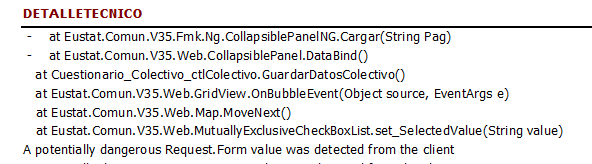 TRZW53T00 : Permite traducir los accesos a información funcional en cuanto a que pantallas de que encuestas se han accedido y su funcionalidad es servir de apoyo en la explotación de los datos de la tabla SARW22T00. Actualmente está vacíaRegistro de usuarios y asociación de encuestas (4 tablas): Están en el usuario SARWSARW70T00 : Contiene la información de los usuarios registrados.SARW71T00 : Relación entre usuarios y encuestas que estos tienen asociadas.SARW72T00 : donde se almacenan los nombres de empresas referentes a un “COD_UJ” concreto de la tabla SARW71T00.SARW73T00 : Contiene la información a mostrar en el panel de avisos/Noticias del portal WebControl y registro de aceso (2 tablas) : Están en el usuario SARWSARW60T00 : Registra todos los accesos, incluyendo la dirección IP hasta los intentos de acceso de cada usuario.SARW61T00 : Contiene los intentos negativos consecutivos.SARW62T00 :Opciones de contenido, control y sentencias SQL (2 tablas) : Están en el usuario SARWSARW88T00 : Información del contenido y control de cada encuesta.SARW96T00 : Contiene las sentencias SQL referentes a los cuestionarios. Todas las sentencias están definidas en esta tabla para evitar que estén contenidas en código y evitar el problema de “sql*inyection”. Es necesario definir una vista de esta tabla en el usuario Oracle de cada encuesta. Es decir, el usuario SARW se comunica con los usuarios de las encuestas a través de sinónimos.Opciones de cabecera, panel desplejable y acordeóns (4 tablas) : En el usuario de cada encuesta : XXXW89T00 : Contiene las cabeceras del menú de información adicional ubicado en la parte derecha del acceso de usuarios registrados.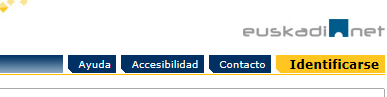 XXXW90T00 : Contiene el contenido de las cabeceras del menú de información ubicado en la parte derecha del acceso de usuarios registrados.XXXW91T00 : Información sobre las opciones de cabecera de la Web de encuesta junto con el contenido de cada opción.SARW92T00 :XXXW95T00 : Contiene el contenido de las cabeceras del menú de información ubicado en la parte derecha del acceso de usuarios registrados.XXXW96T00 :En el usuario SARW : Desde la aplicación SARW hay que dar permisos a las tablas 88 y vista 96 de los diferentes usuarios de las encuestas.Opciones de controles de encuesta (1 tablas) : XXXW95T00 : Contiene la definición de los controles de los cuestionariosResumen Tablas:Aplication_Start Aplication_EndSession_StartRequest_EndRequest_BeginTipo Traza 1Tipo Traza 1Tipo Traza 2Tipo Traza 3Tipo Traza 3SARW / TRAZASENCUESTAS--------------XXX01T00 – XXX10T00 (datos muestra)--------------XXX11T00 – XXX87T00 (datos cuestionario)TRZW50T00 (Tipo Error)Sinónimo (TIPOERROR)TRZW51T00 (Tipo Traza)Sinónimo (TIPOTRAZA)TRZW52T00 (accesos y errores encuesta)Sinónimo (ACCESOS)TRZW53T00SARW60T00 (Registro de accesos)SARW61T00 (Registro de accesos negativos)SARW70T00 (inform. Usuarios)SARW71T00 (relación usuarios y encuestas)SARW88T00 (información de cada encuest)--------------SARW89T00 (Cabecera)XXXW89T00 (Cabecera)SARW90T00 (Contenido cabecera)XXXW90T00 (Contenido cabecera)SARW91T00 (Opciones cabecera)XXXW91T00 (Opciones cabecera)SARW92T00 (Datos acordeón cada cuest.)XXXW95T00 (Controles cuestionario)SARW96T00 (Opciones cabecera)Sinónimo XXXW96T00